geografia – a preservação ambiental/ unidades de conservaçãoUnidades de conservaçãoNo Estado do Paraná existem 73 Unidades de Conservação com área total de 2.600.914,20 ha de áreas protegidas, dos quais 10 são UC's federais e 63 são estaduais. As 63 Unidades de Conservação estaduais perfazem uma área total de 977.813,20 ha distribuídos entre Áreas de Proteção Ambiental, Parques Estaduais, Florestas Estaduais, Áreas de Relevante Interesse Ecológico, Reservas Biológicas, Hortos Florestais, Reservas Florestais e Estações Ecológicas. * ha = 10 000 m2* UC’s: Unidades de conservação*APA: Área de proteção ambiental1) Observe as tabelas abaixo com atenção.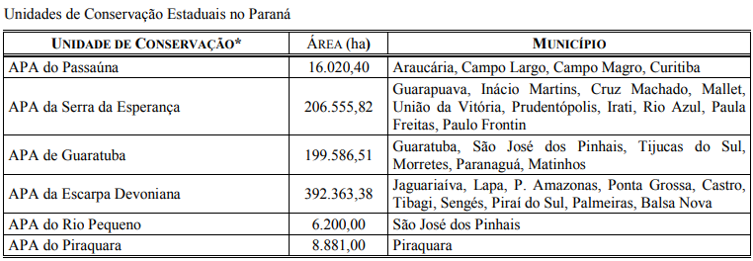 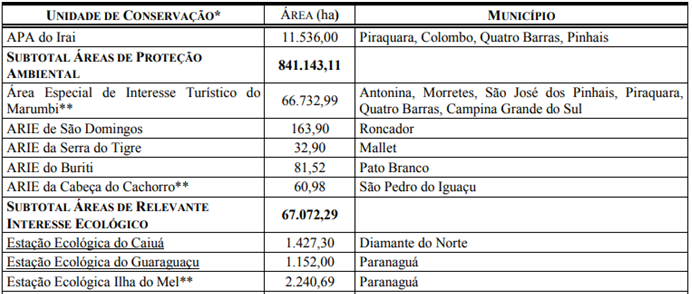 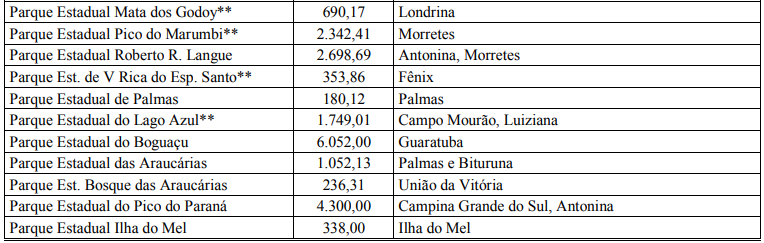 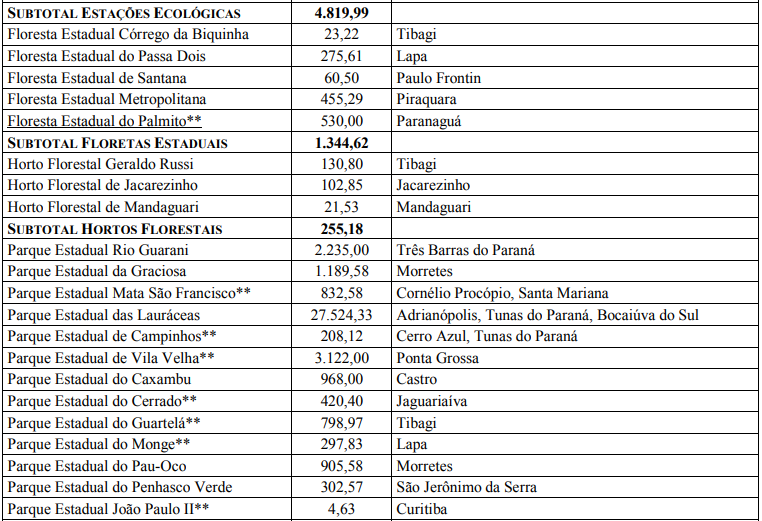 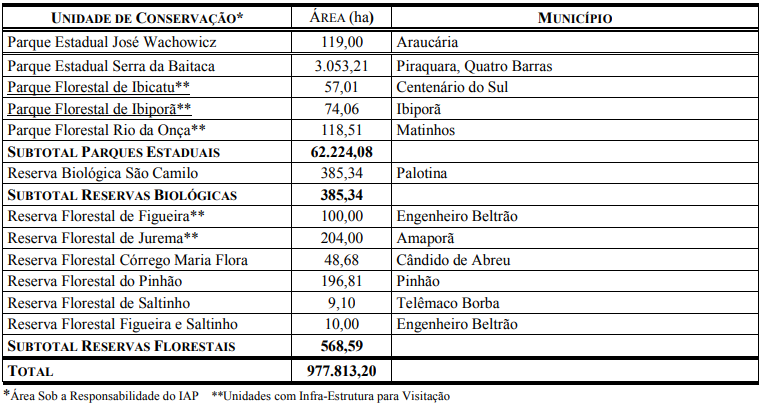 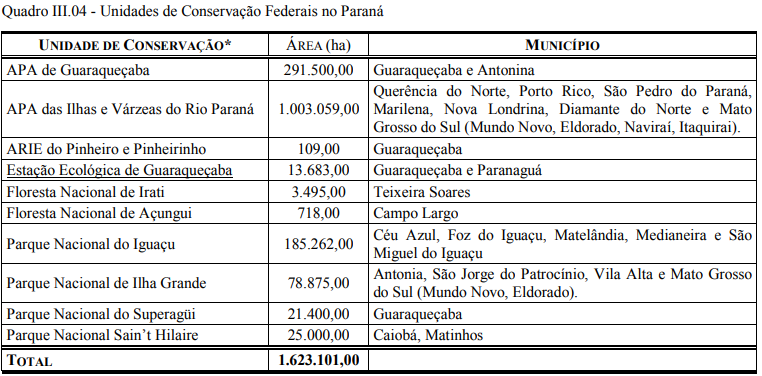 1) Preencha a legenda abaixo com três cores diferentes. Em seguida utilize estas cores para grifar as tabelas acima de acordo com a legenda. Legenda           Lugares que conheço           Lugares que não conheço           Lugares que já ouvi falar2) Escolha um destes lugares, faça uma pesquisa sobre ele e preencha o quadro abaixo.Nome:Área:Localização:Curiosidade 1:Curiosidade 2:Curiosidade 3: